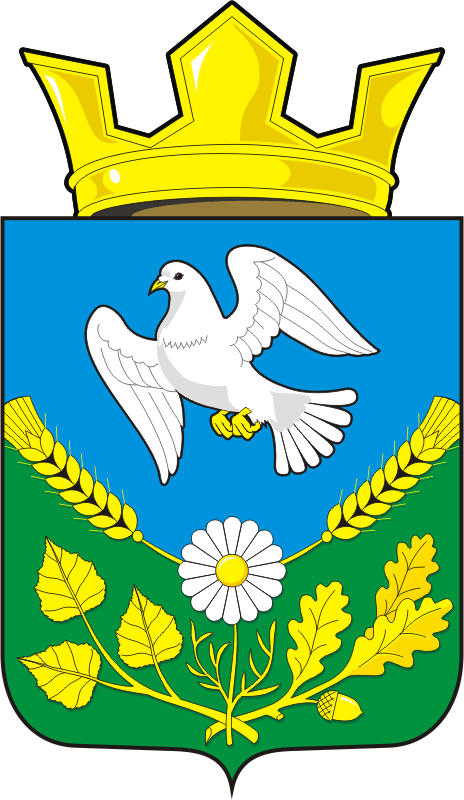 СОВЕТ ДЕПУТАТОВ МУНИЦИПАЛЬНОГО ОБРАЗОВАНИЯНАДЕЖДИНСКИЙ СЕЛЬСОВЕТ САРАКТАШСКОГО РАЙОНАОРЕНБУРГСКОЙ ОБЛАСТИЧЕТВЕРТОГО СОЗЫВАРЕШЕНИЕ внеочередного двадцатого заседания Совета депутатовмуниципального образования Надеждинский сельсоветчетвертого созыва29   ноября 2021 года                                                                                 № 52О внесение изменений и дополнений в Положение об Администрации муниципального образования НадеждинскийсельсоветСаракташского района Оренбургской областиВ соответствии с Федеральным законом от 06.10.2003 № 131-ФЗ «Об общих принципах организации местного самоуправления в Российской Федерации», Уставом муниципального образования Надеждинский сельсовет Саракташского  района Оренбургской области Совет депутатов НадеждинскогосельсоветаР Е Ш И Л :1. Внести изменения и дополнения в Положение об Администрации муниципального образования Надеждинский сельсовет Саракташскогорайона Оренбургской области», утвержденное решением Совета депутатов Надеждинского сельсовета Саракташского района Оренбургской области  от 15.08.2017  № 72согласно Приложения.2. Настоящее решение вступает в силу после дня его подписания и подлежит размещению на официальном сайте администрации муниципального образования НадеждинскийсельсоветСаракташского района Оренбургской областиhttp://admnadegdinka.ru/.3. Контроль за исполнением данного решения возложить на постоянную мандатную комиссию (Хакимову С.Я.)Председатель Совета депутатов сельсовета           __________Н.И.АндрейчеваГлава муниципального образования             ___________О.А.ТимкоРазослано: прокуратуре района, постоянной комиссии, сайт, в делоПриложение к решению Совета депутатовНадеждинскогосельсоветСаракташского района Оренбургской областиот 29.11.2021  № 52ИЗМЕНЕНИЯ И ДОПОЛНЕНИЯв Положение об Администрации муниципального образования НадеждинскийсельсоветСаракташского района Оренбургской области1. Пункт 1 изложить в следующей редакции:«1. Администрация муниципального образования Надеждинский сельсовет Саракташского района Оренбургской области (далее по тексту – Администрация сельсовета) – исполнительно-распорядительный орган сельского поселения  НадеждинскийсельсоветСаракташского района Оренбургской области (далее – муниципальное образование), наделенный Уставом муниципального образования полномочиями по решению вопросов местного значения и полномочиями для осуществления отдельных государственных полномочий, переданных органам местного самоуправления федеральными законами и законами Оренбургской области.»2. Пункт 2 изложить в следующей редакции:«2. В соответствии с Федеральным законом от 06.10.2003 № 131-ФЗ «Об общих принципах организации местного самоуправления в Российской Федерации» и Уставом муниципального образования Администрация сельсовета наделяется правами юридического лица, является муниципальным казенным учреждением, образуемым для осуществления управленческихфункций,и подлежат государственной регистрации в качестве юридических лиц в соответствии с федеральным законом.Полное наименование: Администрация сельского поселения  Надеждинский сельсовет Саракташского района Оренбургской областиКраткое наименование: Администрация НадеждинскогосельсоветаНаименования «Администрация сельского поселения НадеждинскийсельсоветСаракташского района Оренбургской области»,  «Администрация  Надеждинского сельсовета Саракташского района Оренбургской области» и  «Администрация Надеждинского сельсовета» равнозначны».3. Пункт 4 изложить в следующей редакции:«4. Деятельность Администрации сельсовета строится на принципах: а)  законности;б) соблюдения прав, свобод человека и гражданина;
в) самостоятельности органов местного самоуправления, их организационной обособленности от органов государственной власти;
г) экономической и финансовой самостоятельности муниципального образования в сфере управления муниципальной собственностью, формировании, утверждении и исполнении местного бюджета;
в) гласности и учёта мнения населения;
г) ответственности за принимаемые решения;
д) отчётности и подконтрольности.»4. Пункт 5 изложить в следующей редакции:«5. Администрация сельсовета от имени муниципального образования приобретает имущественные и неимущественные права и обязанности, имеет расчетный счет в банке, печать со своим наименованием, бланки, другие реквизиты, регистрируемые в установленном порядке.5. В пункте 6 вместо слов  «областными законами» указать слова «законами Оренбургской области» .6. Пункт 10 изложить в следующей редакции:«10. 1. К полномочиям Администрации сельсовета относятся:1) исполнение решений Совета депутатов сельсовета по реализации вопросов местного значения;2) исполнение полномочий по решению вопросов местного значения;3) осуществление отдельных государственных полномочий, переданных федеральными законами и законами Оренбургской области;4) представление на рассмотрение Совета депутатов сельсовета проектов нормативных актов о введении или отмене местных налогов и сборов, а также другие правовые акты, предусматривающие расходы, покрываемые за счет бюджета сельсовета;5) исполнение бюджета сельсовета, утвержденного Советом депутатов сельсовета;6) сохранение, использование и популяризация объектов культурного наследия (памятников истории и культуры), находящихся в собственности поселения, охрана объектов культурного наследия (памятников истории и культуры) местного (муниципального) значения, расположенных на территории поселения;7) создание условий для развития местного традиционного народного художественного творчества, участие в сохранении, возрождении и развитии народных художественных промыслов в поселении;8) рассмотрение отчетов и докладов руководителей органов администрации сельсовета;9) организация проверки деятельности органов администрации сельсовета в соответствии с законодательством;10) владение, пользование и распоряжение имуществом, находящимся в муниципальной собственности сельсовета. 2. Администрация сельсовета обладает иными полномочиями, определенными федеральными законами, законами Оренбургской области, Уставом муниципального образования и иными муниципальными правовыми актами.»7.В пункте 16 вместо слов «официального опубликования (обнародования)» указать слово «обнародования».